Муниципальное бюджетное дошкольное образовательное учреждение   Мокрушинский детский сад                                                         ПРИКАЗ №4                         от 22 августа 2022г«Об утверждении графика  генеральных уборок в МБДОУ Мокрушинском детском саду на 2022 – 2023 учебный год»С целью охраны здоровья детей и для обеспечения санитарно-эпидемиологического благополучия в МБДОУ Мокрушинский детский сад, в соответствии с требованиями п. 2.3. Санитарно-эпидемиологических правил CП 3.1/2.4.3598 — 20ПРИКАЗЫВАЮ:Утвердить новый график проведения генеральных уборок - каждую пятницу первую пятницу месяца.Возложить ответственность за проведение генеральных уборок на сотрудников МБДОУ Мокрушинский детский сад 3.Генеральную уборку проводить в отсутствие детей.Привлечь к проверке результатов генеральной уборки медицинскую сестру Рябову Н.В.Пo результатам проведения генеральной уборки заполнить журнал учета генеральных уборок.б.Контроль за исполнением возложить на завхоза МБДОУ Мокрушинский детский сад М.В.Шварцкопф.Ознакомлены с приказом:________________        _________________________________        _________________________________        _________________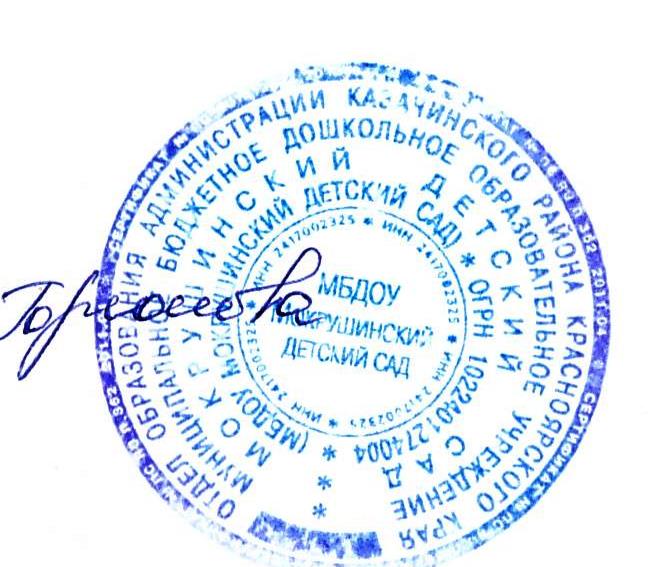 ________________        _________________ Заведующий д.с:                                                     А.В.Горюнова